Lichfield Table Tennis Club
Table Tennis England Premier Club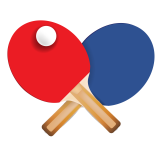 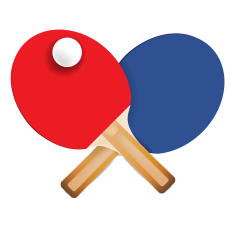 1st March 2019King Edward VI Leisure CentreKings Hill RoadLichfieldStaffordshireWS14 9DEDear Parent/CoachWe are proposing to hold a coaching session for Juniors & Cadets; this will be suitable for all abilities at the leisure centre on Wednesday          17th April 2019 during the Easter half term, between 10am until 3.30pm (half an hour lunch break). The cost will be £15.00 per player. If there are insufficient entries to cover costs a full refund will be given. Coaching will be taken under the direction of the following Roger Willetts (Level 3)Ian Knight  (Level 3)Andy Beastall (UKCC Level 2)Jake Westward (County player)ANY questions regarding this event please contact Roger Willetts on the following mobile 07812441238 or via email ttcoachroger@gmail.comIf you would like to attend payment must accompany the completed slip below.Cheques are made payable to: - R WillettsPlease return by 1st April 2019Many ThanksCoaching Lichfield Table Tennis ClubName							Contact details1.___________________________________________________________________________________________________________2.____________________________________________________________________________________________________________3.____________________________________________________________________________________________________________ 4.____________________________________________________________________________________________________________Submitted by ____________________________________   (Please print your name)       Contact number _____________________Forward to the following:-Mr R Willetts2 Oregon GardensBurntwoodStaffordshireWS7 2BB